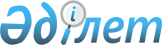 Об определении временных торговых площадей по реализации плодоовощной и бахчевой продукции в специально отведенных местах на территории города Актау
					
			Утративший силу
			
			
		
					Постановление Актауского городского акимата от 11 мая 2012 года № 263. Зарегистрировано Департаментом юстиции Мангистауской области 07 июня 2012 года № 11-1-180. Утратило силу постановлением Актауского городского акимата Мангистауской области от 10 июня 2013 года № 819      Сноска. Утратило силу постановлением Актауского городского акимата Мангистауской области от 10 июня 2013 года № 819



      В соответствии с пунктом 2 статьи 31 Закона Республики Казахстан от   23 января 2001 года № 148 «О местном государственном управлении и самоуправлении в Республике Казахстан», подпунктами 2) и 3) статьи 8, статьей 27 Закона Республики Казахстан от 12 апреля 2004 года № 544 «О регулировании торговой деятельности», пунктами 119 и  120 Правил внутренней торговли, утвержденных постановлением Правительства Республики Казахстан от 21 апреля 2005 года № 371 «Об утверждении Правил внутренней торговли», и постановлением Правительства Республики Казахстан от 10 июля 2007 года № 592 «О мерах по насыщению внутреннего рынка Республики Казахстан плодоовощной продукцией», акимат города Актау ПОСТАНОВЛЯЕТ:



      1. Согласно приложению определить временные торговые площади по реализации плодоовощной и бахчевой продукции в специально отведенных местах на территории города Актау.



      2. Государственному учреждению «Актауский городской отдел предпринимательства» (Ержанов А.Ш.):



      1) организовать необходимую разъяснительную работу среди предпринимателей, способствующую увеличению поставок и расширению доступа плодоовощной и бахчевой продукции на местные рынки;



      2) совместно с государственным учреждением «Управление государственного санитарно-эпидемиологического надзора по городу Актау» (Утеева С.К.) обеспечить временные торговые площади по реализации плодоовощной и бахчевой продукции в специально отведенных местах на территории города Актау в соответствии с Постановлением Правительства Республики Казахстан от 17 января 2012 года № 88 «Об утверждении Санитарных правил «Санитарно-эпидемиологические требования к объектам оптовой и розничной торговли пищевой продукцией» (далее – Санитарные правила);



      3) совместно с государственным учреждением «Актауский городской отдел земельных отношений» (Джузбаева А.К.) определить временные торговые площади по реализации плодоовощной и бахчевой продукции в специально отведенных местах на территории города Актау в размерах и границах согласно требованиям Санитарных правил;



      4) совместно с государственным учреждением «Актауский городской отдел жилищно-коммунального хозяйства, пассажирского транспорта и автомобильных дорог» (Касымов Б.Г.) обеспечить содержание в чистоте временных торговых площадей по реализации плодоовощной и бахчевой продукции в специально отведенных местах на территории города Актау и прилегающую к ним территорию.

      Сноска. Пункт 2 с изменением, внесенным постановлением Актауского городского акимата от 07.09.2012 № 807 (вводится в действие по истечении десяти календарных дней после дня его первого официального опубликования).



      3. Постановление акимата города Актау от 1 июня 2011 года № 605 «Об определении временных торговых точек по реализации плодоовощной и бахчевой продукции в специально отведенных местах на территории города Актау» (зарегистрировано в Реестре государственной регистрации нормативных правовых актов за № 11-1-157, опубликовано в газете «Ақтау ақпарат» № 33 от 14 июля 2011 года) считать утратившим силу.



      4. Контроль за исполнением настоящего постановления возложить на заместителя акима города Бисакаева У.С.



      5. Настоящее постановление вступает в силу со дня государственной регистрации в органах юстиции и вводится в действие по истечении десяти календарных дней после дня его первого официального опубликования.      Аким города                             О. Казахбаев      “СОГЛАСОВАНО”:      И.о. начальника государственного учреждения

      “Актауский городской отдел земельных отношений”

      Е. Омирзаков

      11 мая 2012 года      “СОГЛАСОВАНО”:      Начальник государственного учреждения

      “Актауский городской отдел предпринимательства”

      А. Ержанов

      11 мая 2012 года      “СОГЛАСОВАНО”:      Начальник государственного учреждения

      “Управление внутренних дел города Актау”

      Д. Койшыбаев

      11 мая 2012 года

Приложение

к постановлению акимата города

от 11 мая 2012 года № 263 ПЕРЕЧЕНЬ

временных торговых площадей по реализации

плодоовощной и бахчевой продукции в специально

отведенных местах на территории города Актау
					© 2012. РГП на ПХВ «Институт законодательства и правовой информации Республики Казахстан» Министерства юстиции Республики Казахстан
				№ п/п
Местонахождение временных торговых площадей
Вид временных торговых площадей
Количество временных торговых площадей
11 микрорайон, напротив Тойота Центр Актау по дороге к гостинице “Рахат”с автолавок и торговых палаток121 микрорайон, напротив пляжа “Нур-Плаза”с торговых палаток133 микрорайон, возле дома № 152 за автобусной остановкой с торговых палаток243а микрорайон, между домами № 10 и 11 со стороны товарищества с ограниченной ответственностью “Гурман”с торговых палаток254 микрорайон, возле дома № 60с торговых палаток164 микрорайон, возле дома № 66с торговых палаток176 микрорайон, возле дома № 33с автолавок и торговых палаток286 микрорайон, сбоку дома № 14с автолавок и торговых палаток197 микрорайон, между домами № 6 и 7с торговых палаток1107 микрорайон, возле дома № 20с торговых палаток2117 микрорайон, возле дома № 28с торговых палаток2129 микрорайон, между домами № 8 и 9с торговых палаток1139 микрорайон, между домами № 14 и 15с торговых палаток1149 микрорайон, между домами № 16 и 18с торговых палаток11511 микрорайон, возле дома № 5с торговых палаток21611 микрорайон, между домами№ 23 и 24с торговых палаток11712 микрорайон, между домами № 50 и 51с торговых палаток21812 микрорайон, возле дома № 20 со стороны дома № 17ас торговых палаток21912 микрорайон, возле дома № 5 (перед торговым центром “Волна”)с автолавок и торговых палаток32013 микрорайон, возле дома № 28ас торговых палаток22114 микрорайон, возле дома № 16с торговых палаток12214 микрорайон, возле дома № 9с торговых палаток22315 микрорайон, возле дома № 10с торговых палаток12415 микрорайон, возле дома № 35с торговых палаток12521 микрорайон, возле рынка товарищества с ограниченной ответственностью “Алем-Т”с торговых палаток22626 микрорайон, возле дома № 19с торговых палаток12726 микрорайон, сбоку дома № 2с торговых палаток12827 микрорайон, возле дома № 15с торговых палаток12927 микрорайон, возле дома № 2с торговых палаток13027 микрорайон, возле дома № 6с торговых палаток23127 микрорайон, возле дома № 31с торговых палаток23228 микрорайон, сбоку дома № 11с торговых палаток13328 микрорайон, возле дома № 15с торговых палаток13428 микрорайон, сбоку дома № 31с торговых палаток13528а микрорайон, между домами № 7 и 8с торговых палаток13629 микрорайон, возле дома № 4с торговых палаток13729 микрорайон, сбоку дома № 15с торговых палаток138В 23 микрорайоне на перекрестке трассы Актау -  Жетыбай, напротив автозаправочной станции в 28а микрорайонес торговых палаток1539Район бывшей станции “Меловая”, напротив 13 дома 6 микрорайонас торговых палаток140В районе ТЭЦ-2 (завод товарищества с ограниченной ответственностью “Мангистауский атомный энергетический комбинат-Казатомпром”) до поворота на базы отдыхас торговых палаток541В районе жилого массива “Рауан”с торговых палаток242В районе завода “Химико-горнометаллургический комбинат” до железнодорожного переездас торговых палаток4